IEEE P802.11
Wireless LANs1.Definitions and abbreviationsReal-time mobile game: The mobile game can connect multiple players together in a single game session and transfer data messages between game server and connected players. Real-time means the feedback should present on screen as users operate in game. For good game experience, the latency from client to game servers plus game servers processing time should not be noticed by users as they play.Gateway:  Connect WLAN to WAN (Internet). Usually this entity refers to Wi-Fi router.Lagging in game: lag is a noticeable delay between the action of players and the reaction of the server in a game. Usually, high latency cause lagging and lagging can be reflected as picture freeze or “fast-forward” or frame skipping in game.In-game latency: round trip time between client and game server in datacenter. Real-time mobile game has a low threshold. Usually users would not encounter lagging (due to network) when the value is less than 100ms. Jitter: Jitter reflects the fluctuation of latency over time. It can be evaluated by the time difference between two adjacent in-game ping values. In real-time mobile game, the jitter is calculated as standard deviation during a period time.Disconnection: when latency is too high even causes packet loss, client will disconnect from game servers after several times of retry connection.Dual link: dual link in this report refers to two independent bands which tranmit and receive data simultenously from one AP to one specific STA.2.IntroductionsAs the fast development of wireless network, people have easy and ubiquitous access to the Internet via wireless network. However, due to the interference and congestions, the latency under wireless network is not guaranteed and causing problems for latency sensitive applications like real-time gaming, robotics and industrial automations due to random high latency. This report consolidates key discussions of RTA TIG about some real-time scenarios, problems met under Wi-Fi and network requirements respectively.3.PurposeThe purpose of this report is to provide detailed information of discussions and submissions that were presented within the group to help facilitate information sharing within the larger working group and also to provide feedback that could help to leverage work being done throughout the working group in order to facilitate potential solutions emerging from the activity being done within the various task groups.4.Use Cases4.1 Real-time mobile gaming Real-time mobile gaming is a fast-developing application category. Different from traditional games, real time mobile gaming is very sensitive to network latency and stability. The mobile game can connect multiple players together in a single game session and transfer data messages between game server and connected players. Real-time means the feedback should present on screen as users operate in game. For good game experience, the latency plus game servers processing time should not be noticed by users as they play the game.The challenges that real-time mobile gaming encounter is the worst-case latency. 4.1.1 Challenges and problem highlightUsers connect to game under various environment, such as home, restaurants, subway, malls etc. Around 60% users connect to game via Wi-Fi, with 20-30% possibilities that users encounter lagging in-game.60-70% lagging because of problems between client and gateway. (around 10-15% are remain unknown which pending a validate process/ test plan to locate problem).Comparison of lagging rate between 4G and Wi-Fi based on big data is as following tableBelow is lagging analysis per 2.4GHz and 5GHz Wi-Fi based on data from over millions pvp (player vs player) games.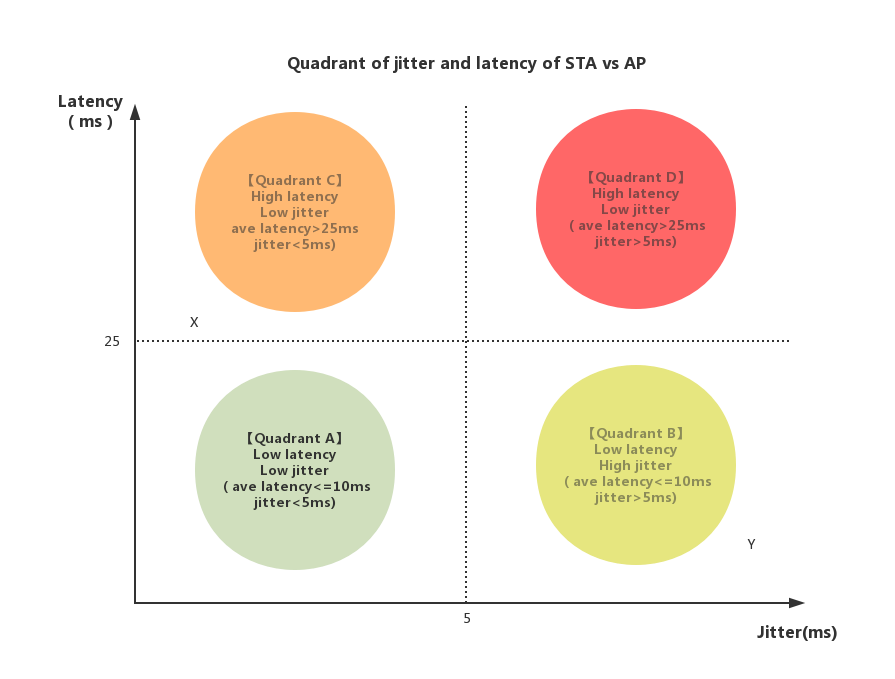 Description of the quadrant:Latency is from STA to AP RTT. Jitter is standard deviation of latency.Quadrant A: Network status between STA and AP is good. This is best scenario. Quadrant B: Network status between STA and AP barely impact the game experience.Quadrant C: Network status between STA and AP impact game experience.Quadrant D: Network status between STA and AP impact game experience negatively. Game experience of point X and Y shall be enhanced by the trade-off of latency and jitter.4.1.2 Network architectureUsers connect to game servers with mobile devices like mobile phone and tablets via celluar or wireless network and Internet. 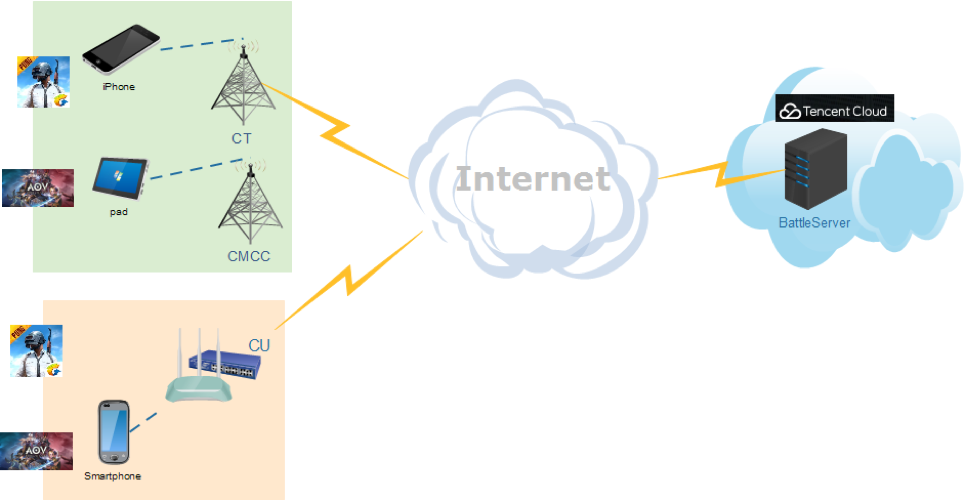 4.1.3 Traffic characteristicThere are multiple functions running in game applications both chronologically and simutenously. Following characteristics refers to game traffic only.Packet size: small packet with size of 30-500 Bytes (uplink and downlink), usually downlink packets are bigger than uplink. Packet flow rate: Average every 30-60ms one packet (uplink and downlink), usually downlink packet interval is larger than uplink. Bandwidth between client and AP: 0.1-1MbpsGame data: Usually, the uplink packetscarry users’ instructions, while downlink packets carry calculation results or calculation instructions. So, both uplink and downlink packets are important and should be delivered as soon as possible.Protocol: mostly UDP 4.1.4 Traffic ModelThere are two popular mechanisms of synchronization between client and game server in real-time mobile games, one is frame lockstep sync, the other one is status sync. There are three stages took into consideration in the analysis.Initial stage: Selected users are in same battle room and ready to start gaming. Game map is yet to present to users.Gaming stage: Users can operate in game.Ending stage: Game over and present game results.Traffic model for status sync real-time mobile gamePDF for status sync DL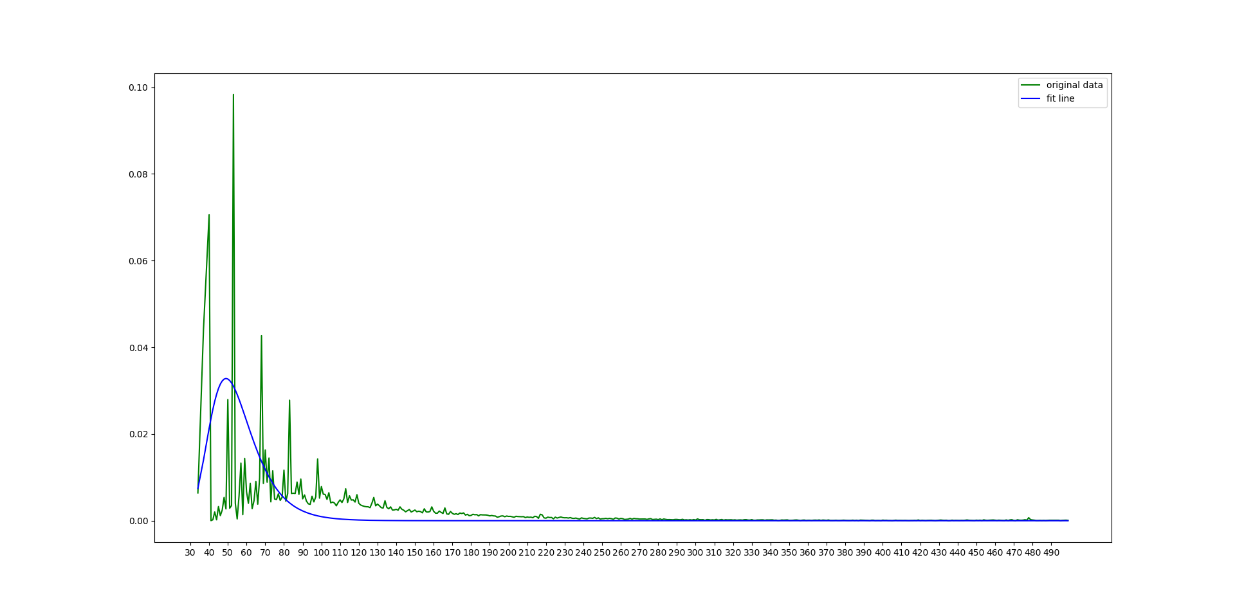 PDF for status sync UL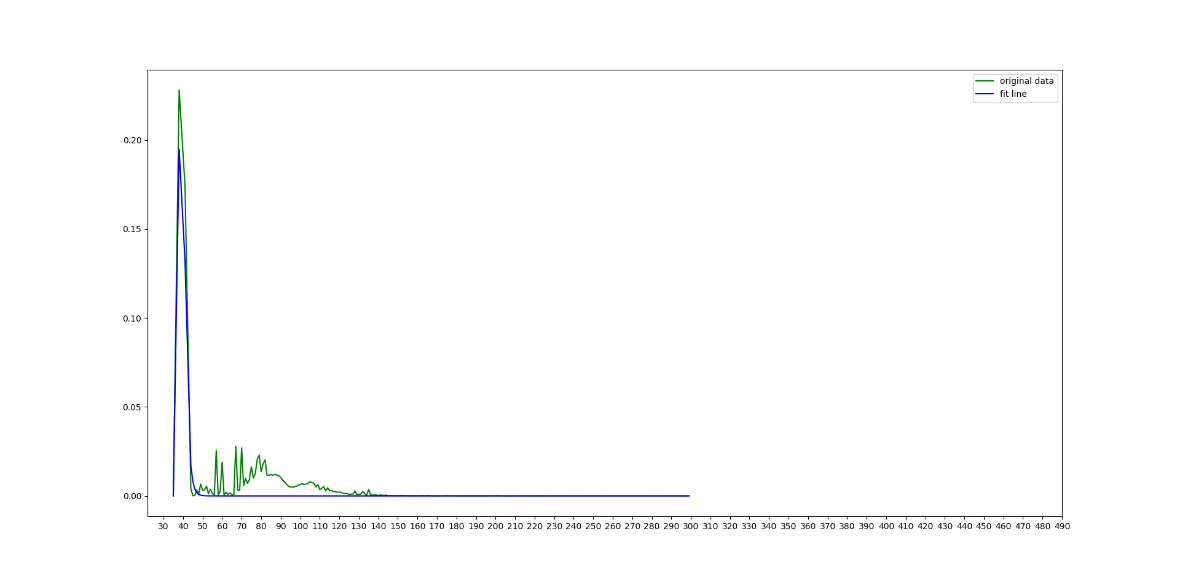 Traffic model for frame lockstep sync real-time mobile gamePDF for frame sync DL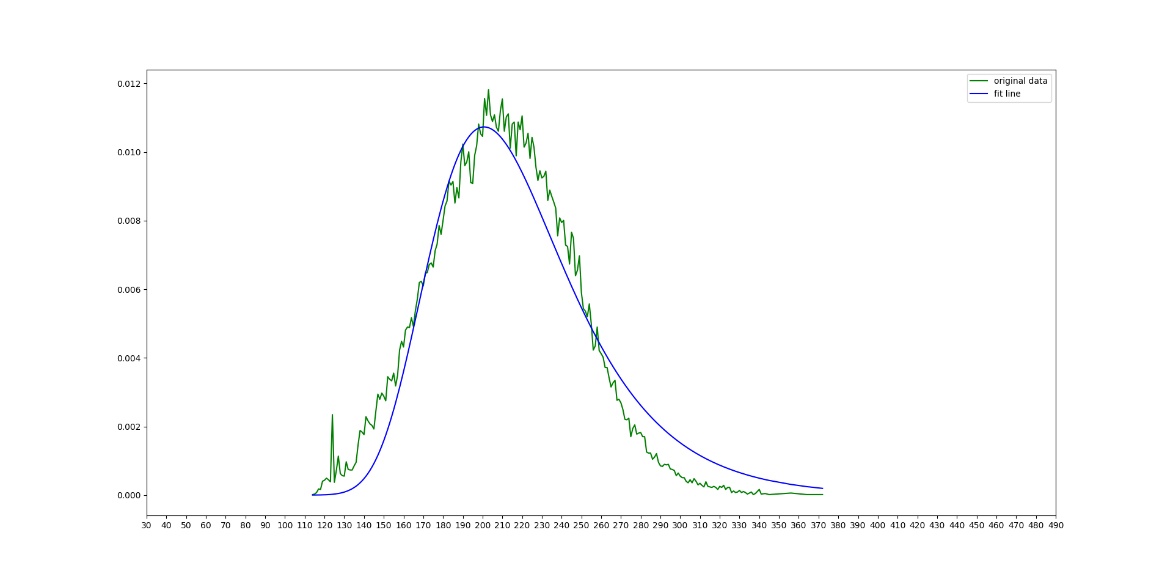 PDF for frame sync UL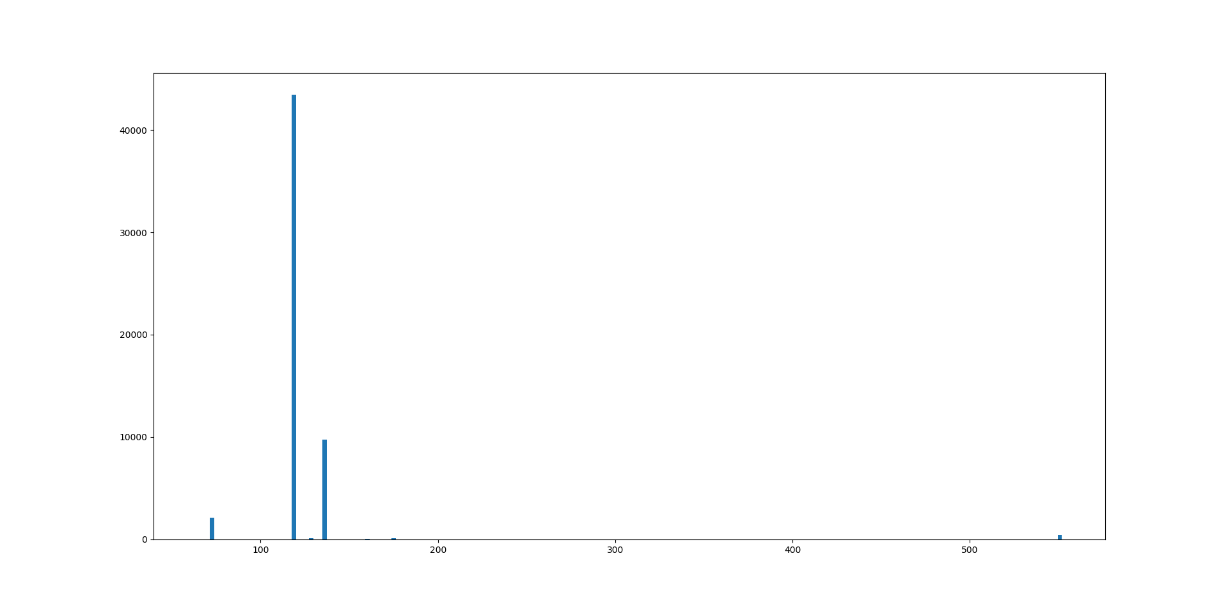 4.1.5 Requirement metricsReal-time mobile game request instant feedback of in-game operation from multiple players who are in the same battle room, lagging will cause picture not fluent and impact user experience negatively.Moreover, the time difference that users get the response will cause unfairness because the response is not synchronous. A common observation is, during a period time, although average latency is low, worst case latency (spike) can be several times higher than the average. Jitter will cause spike in latency, when latency is too high which exceeds threshold and then cause packet loss, lagging is expected.The relationship between game experience and latency is as below table.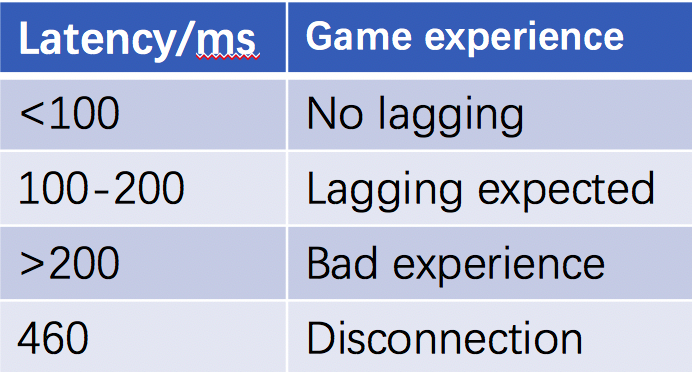 The average latency from client to AP is 7ms, however user experience needs to be considered over the complete path from client to game server.The latency breakdown from client to game server is as below.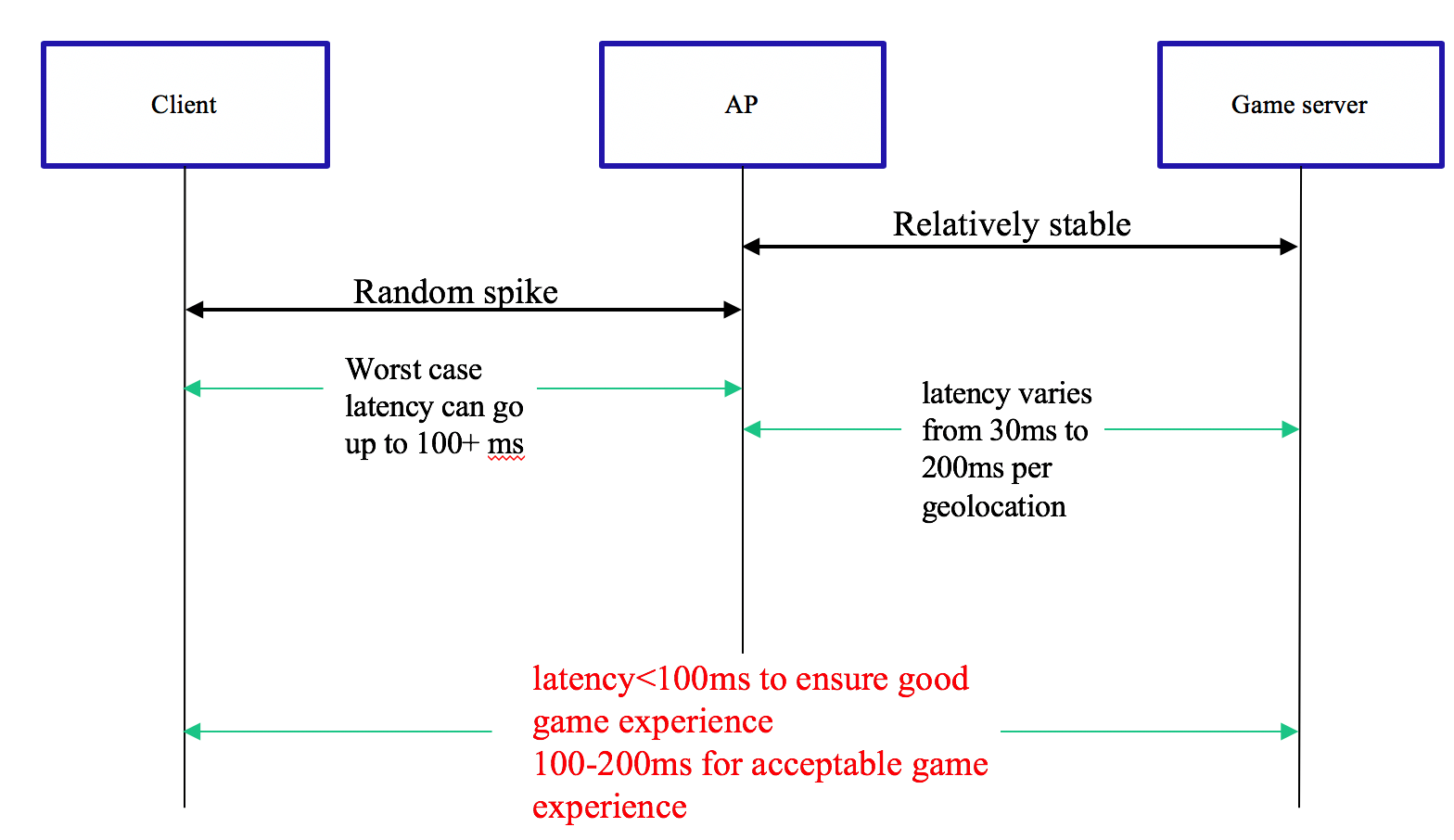 Specifications from client to AP in below table (based on experience value)To control worst case spike, the average latency can go up to 25ms for stability.4.2 Wireless Console Gaming 4.2.1 IntroductionConsole gaming which is also known as the video game is played on devices made especially for gaming. Starting with the Arcade games, it transformed to console games which began with cartridge storages which has changed to disks and inbuilt hard-drive storages. These advancements have now optimized the consoles to play online multiplayer gaming which involves instant response for your actions in the game and enables interactive gameplay.Console gaming involves various genres of games, but the main genre we are focusing on is latency sensitive online FPS (First Person Shooter) games. This is an interactive gaming experience with real-time feedback and response. A Synchronized game state is established among players in the same match to get the best performance. FPS gaming is centered around guns and other weapon combats in the first-person point of view with which the player sees the action through the eyes of the player character. In multiplayer FPS game, more than one person can play in the same game environment at the same time either locally or over the internet. Multiplayer games allow players interact with other individuals in partnership, competition or rivalry, providing them with social communication absent from single-player games. In multiplayer games, players may compete against two or more human contestants, work cooperatively with a human partner to achieve a common goal, supervise other players' activity, co-op. Multiplayer games typically require players to share the resources of a single game system or use networking technology to play together over a greater distance.Playing online on a console has 2 types of internet connectivity, which is either wired or Wi-Fi. Most of the gaming consoles today support Wi-Fi 5. But, Wi-Fi has an especially bad reputation among the gaming community. The main reason being high latency, lag spikes and jitter. According to a top-selling online console game in the US up to 79% of FPS players are using Wi-Fi connected consoles.  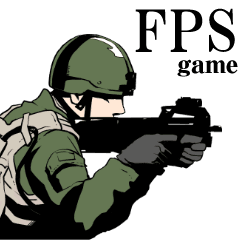 4.2.2 Network Architecture for an FPS gameDedicated Server:In this model, many servers are in different geographical locations depending on the game traffic in the region. The main purpose of Dedicated server is to host the game and to perform matchmaking. Fig 4.1 is representation of Dedicated server architecture.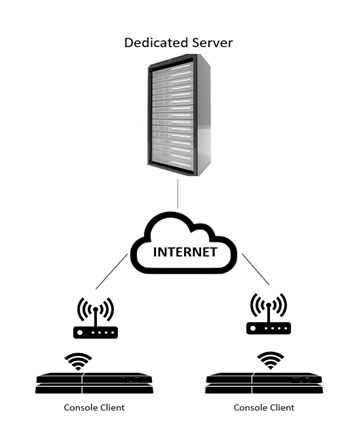 Figure 4.1Local Server:This architecture elects a gaming console to host the game which handles all the network traffic to the players connected. The game statistics are still managed by the centralized servers. This method helps to reduce the number of dedicated server infrastructure where there are not many players participating in the game. Fig, 4.2 is a representation if Local Server architecture.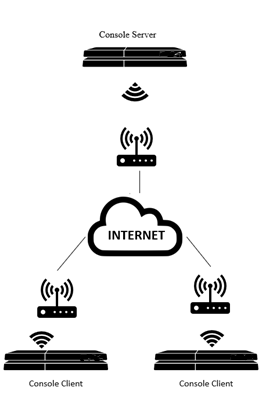 Figure 4.24.2.3 Packet flow of an FPS console gamePacket Protocol: Uses UDP Data packets for gameplay updates to and from the server and TCP for matchmaking Packet Size: Frame size of 100-200 bytes depending on the size of data sentPacket flow Rate: Flow rate will vary from game to game.  In our testing we observed approximately 60 packets/sec from a console to server and 15 packets/sec from a server to console depending on the pace of gameplayBandwidth Between console and Server: 0.2 - 1 Mbps Game Data: Carries users’ instructions during uplink and result of those instructions in a downlink.4.2.4 Traffic Modelling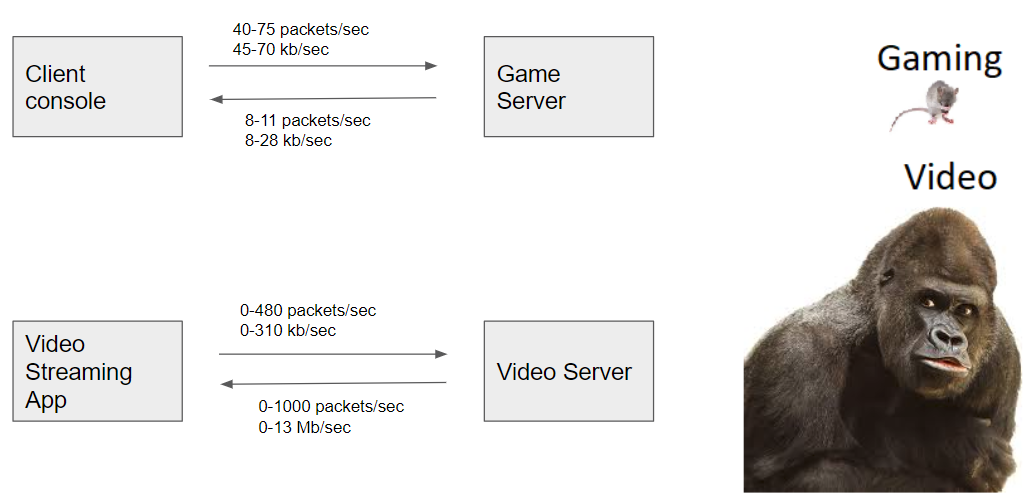 Figure 4.3Comparing the traffic flow with a video streaming application, FPS games have less packets/sec and bandwidth occupied. Whereas video streaming chokes the whole network with packet blasts. When both are trying to compete, Video packets dominate mostly because of the packet size and bandwidth occupied. This leads to too many issues with other types of connection in the network. Let us see the Network capture statistics of an FPS game alongside a Video streaming application in fig 4.4 and fig 4.5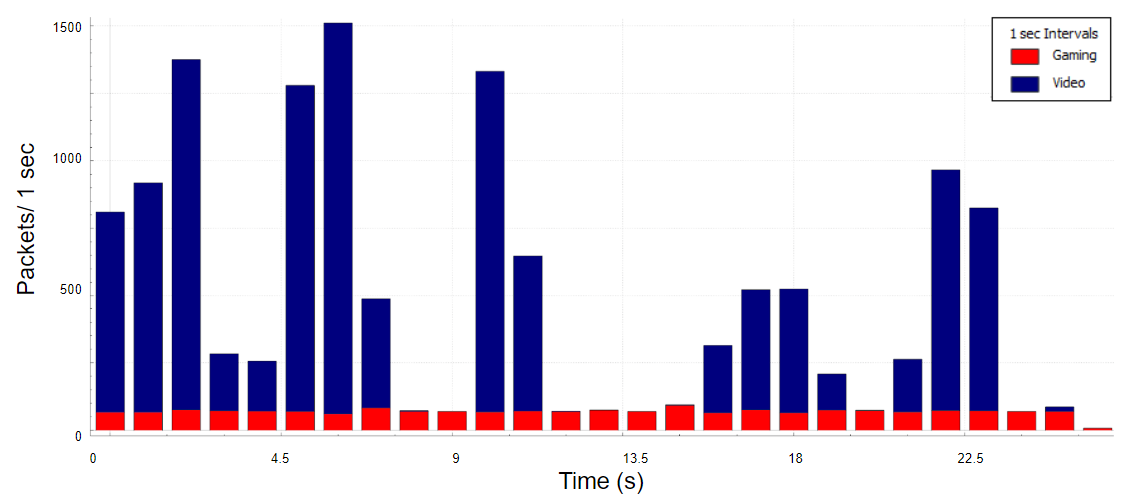 Figure 4.4 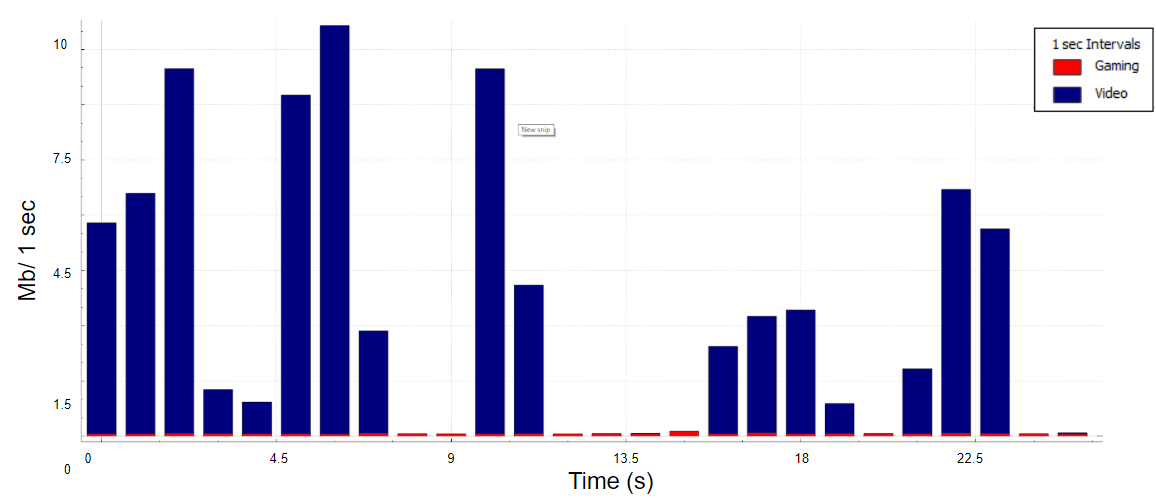 Figure 4.54.2.5 Problem statementGame publishers have reported that upwards of 79% of their players use Wi-Fi. In regards to the Wi-fi problems that console games face, consoles have to contend with other devices with higher priority which also occupy more bandwidth. As number of video streams increase in a network, the contention also increases. To keep latency low, the total throughput of the Channel is decreased. Voice and Video streams have priority over data due to Enhanced Distributed Channel Access (EDCA). EDCA/WMM in attempt to contain the higher priority streams and offer protection to streams already in progress. These factors impact the smoothness of Best-effort UDP packet blasts during an intense gameplay.Apart from these prioritization issues, gamers also face problems like:Lag spike during gameplay which can last for 1-3 secondsThere is limited bandwidth availability due to high streaming devicesChannel interference could be caused by other networks Packet loss is usually compensated by dead reckoning which can cause Rubber Banding One might get kicked out of the public match mostly due to high pingIn regards to gamers who face these problems, they are usually amateur gamers who play on Wi-fi as professional gamers who compete on eSports use best available wired connections to compete with the best players out there. As eSports is emerging as a major online worldwide online gaming competitions, people win a prize pools of up to $100 Million. Major sports networks have also started televising online competitions.  Gamers who are bound to play on Wi-fi can never expect a good gameplay as they would have high ping issues. This does discourage new gamers from playing these competitions.4.3 Industrial Systems Industrial systems include a wide range of applications: process monitoring, automation, control systems, human-machine-interfaces (MHI), Automated Guided Vehicles (AGVs), robotics and AR/VR. Recently, several standard organizations have published detailed description of industrial application and their requirements, such as:IEEE 802.1 NENDICA Report Wired/Wireless Use Cases and Communication Requirements for Flexible Factories IoT Bridged Network (802.1-18-0025-06-ICne);IEC/IEEE 60802 Use Cases for Industrial Automation (TSN-IA Profile for Industrial Automation);3GPP TR 22.804 Technical Specification Group Services and System Aspects; Study on Communication for Automation in Vertical Domains.The purpose of this document is not to repeat the detailed application descriptions, which can be found in above references. Instead, the focus is to summarize the challenges and requirements of real-time and time-senstive applications that most relevant to 802.11. Many industrial applications can be considered delay-tolerant (e.g. process monitoring, industrial sensor networks, etc.) with latency requirements in the order of 100msec or more. Such applications may be served by existing wireless standards and are not considerd in this report. This report focuses only on time-sensitive and real-time applications.4.3.1 Real-time Use Cases and Classes of ServiceWarehousing LogisticsIntroductionThe warehouse often forms the heart of an organization’s operations. It's the place through which all materials, products and merchandise flow to their final destinations. And among the many industries that rely on warehousing, retailers are leading the growing trend to embrace wireless technologies to transform their warehouse operations and gain ground on the competition. Many retailers, including giants such as Amazon, Home Depot, and Wal-Mart, stock inventory and process orders from large warehouses, some occupying more than one million square feet. From receiving to inventory to outbound distribution, these warehouses increasingly rely on wireless technologies to streamline the logistics of their operations and enhance overall productivity by fulfilling orders more accurately and quickly than before.  Reliance on Wi-Fi for these critical warehouse functions makes seamless, uninterrupted connectivity vital. While there are many challenges to providing a high-performing wireless infrastructure, tools exist to help ensure networks are capable of managing these demands and responding with quick troubleshooting when problems arise.Architecture TBD !!!Problem statementWith huge areas filled with metal racks, a myriad handheld devices, moving vehicles, dynamic environmental conditions and no pervasive Ethernet network, connectivity is an enormous challenge.4.3.2 Summary of Real-time Use Cases and Classes of ServiceThe table below summarizes use cases and requirements grouped in three classes of services. The latency bound is defined as the worst-case one-way latency measured at the application layer. The reliability is defined as the percentage of packets expected to be received within the latency bound.4.3.2 Traffic ProfilesThe communication model of a closed loop control system, described in the figure below, is applicable to many industrial applications. Therefore, its traffic profile can be considered a repenstative model for many industrial systems.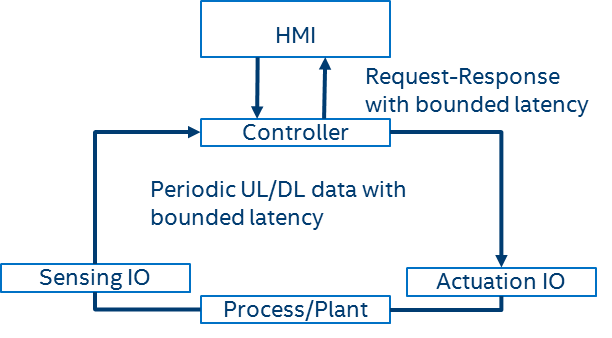 The main traffic patterns generated by a control system include:Periodic data: this is the typical pattern generated by remote IO (sensing and actuation) within a closed loop control system. Remote HMI devices can also operate as a remote IO device and generate peridic data. The data sizes are usually fixed and relatively small (e.g typicall from 30 to 300 bytes). The periodic data, which may be exchanged in uplink (sensor to controller) or downlink (controller to actuator) direction, is expected to be delivery within a give latency bound.Request/Response: these are asynchronous messages. The request is typically generated by the HMI device and response is generated by the controller device. This can also be seen as a control loop, but it is not a cyclic one as in the remote I/O (sensor, controller, and actuation) case. The bounded latency in this case applies to the round trip latency between the times when the request is generated and the response is received. Real-time applications such as video streaming, AR, and VR are also used in industrial scenarios, but they have no industrial-specific requirement, therefore they are not described in this section.4.3.3 Problem StatementThe bounded latency and reliability for periodic and resquest/response data used in the control cycle is the most challenging requirement for the communication links. The required values depend on the type of control system, but the target performance can be grouped in the classes of service described in the previous section. It has been shown that average latency in 802.11 networks can be very low, but worst case latency and jitter can be very high, depending on the traffic and network congestion. Solutions to address congestion and reduce randomness in accessing the medium should be considered to enable more predictable/control of latency.Providing high reliability has not been a focus for 802.11 networks. Operation in unlincesed bands and lack of coordination between BSSs are some of the factors that impacts reliability.One important aspect to consider is that wireless networks within industrial environements are usually managed, which can help reduce interference from other (un-managed) networks. Futhermore, the traffic configurations and requirements are either pre-set or negotiated during the device association/network entry, and do not change during the system operation. Therefore, it is feasible to provision/configure the network to provide a predictable performance in terms of latency and reliability. 5.Functional requirements5.1 Band capabilitiesSTA and AP mentioned in this report shall support frequency bands between 1GHz and 7.125GHz.5.2 Throughput descriptionThe throughput of applications mentioned are low throughput with less than !!!Mbps6.Potential technical features analysisAlthough current 802.11/Wi-Fi solutions can provide very low latency [REF] in uncongested environments, the worst-case latency can vary significantly, impacting the performance or limiting the usage of many real-time and time-sensitive applications over Wi-Fi.There is a need to explore solutions to better control latency and jitter, and provide more stable/reliable performance. The next sections discuss potential capabilities that can be used to control congestion, which is a major cause of high/variable latency, and also improve reliability.6.1 Time Sensitve Networking Extensions to 802.11The IEEE 802.1 Time Sensitive Networking (TSN) Task Group has been developing standards for creating distributed, synchronized, real-time systems. Some of the TSN capabilities and standards include: stream reservation (802.1Qat), time synchronization (802.1AS), time-aware shaping (802.1Qbv), frame replication and elimiation (FRE defined in P802.1CB), and many others. Although many of the TSN capabilities have been designed assuming Ethernet as transmport media, some TSN capabilities have already been extended to 802.11, such as time synchronization (timing measurement capability in 802.11-2012), stream reservation (SRP over 802.11 for AV  defined in 802.11aa), 802.11 links in an 802.1Q network (802.11ak). The 802.1 features defined so far over 802.11 do not address the worst-latency and reliability requirements. Additional extenstions, such as time-aware shaping and redundancy (FRE) can address the congestion and reliability problems identified earlier. Some of the existing capabilities and potential extensions are described in the following sections.6.2 Priority tagging (Stream identification)One basic requirement to provide better QoS for time-sensitive traffic is the capability to identify and differentiate time-sensitive packets from other (e.g. best-effort) traffic. The IEEE 802.1Q standard defines mechanisms used to identify and differentiate time-sensitive streams from other types of traffic. 802.1Q specifies a Virtual Local Area Network (VLAN) tag field, which is added to the header of the layer-2 Ethernet frames. Furthermore, 802.1Q defines traffic classes, and allows up to either traffic classes per Ethernet port, with each traffic class associated with a dedicated queue. The Priority Code Point (PCP) field of the VLAN Tag determines the traffic class for a given Ethernet frame.  Specifically, bridges are configured to map PCP values to traffic classes, and as frames arrive, the bridge directs them to the appropriate queue based on the value of the frame’s PCP field and the configured PCP-to-traffic class mapping. The 802.1Q stream identification mechanisms have already been defined over Ethernet and 802.11.Given that practical 802.11 MAC implementations are based on the EDCA, time-sensitive traffic has to be mapped to one of the four EDCA access categories, which can only provide probabilistic QoS guarantees, which is variable with the network traffic/congestion. Therefore, mechanisms that can not only identify time-sensitive frames at the 802.11 MAC, but also prioritize such frames in the channel access process could be useful to address the worst-case latency issues.6.3 Time-aware shapingThe IEEE 802.1Qbv standard defines a Time-Aware Shaping capability consisiting of gates to control the opening/closing of queues that share a common egress port within an Ethernet switch. A scheduler defines the times when each queue opens or close, therefore eliminating congestion and ensuring that frames are delivered within the expected latency bounds. This solution can be extended to 802.11 to avoid congestion in a BSS and/or across managed BSSs.In an 802.11 BSS, the queues at differnet contending STAs need to be controlled to avoid congestion as illustrated in the figure below. Once a time-sensitve queue is open, a transmission selection modules select a data frame to send and delivers it to the MAC layer. One potential implementation is to use the time-division based scheduling to define service periods reserved for time-sensitive traffic, as shown below. The time-aware shaping capability is independent of the channel access mode and could be used with different options (e.g. EDCA, trigger-based access with 802.11ax, etc.). It is important to note that the more efficient and deterministic the access, the lower the latency bounds that could be supported by the network. The extension of the Qbv traffic shaping concept over 802.11 would require modification in the 802.11 MAC layer to enable distribution of the Qbv schedule between managed stations (STAs) and also to ensure the 802.11 EDCA queues are controlled to meet the Qbv schedule.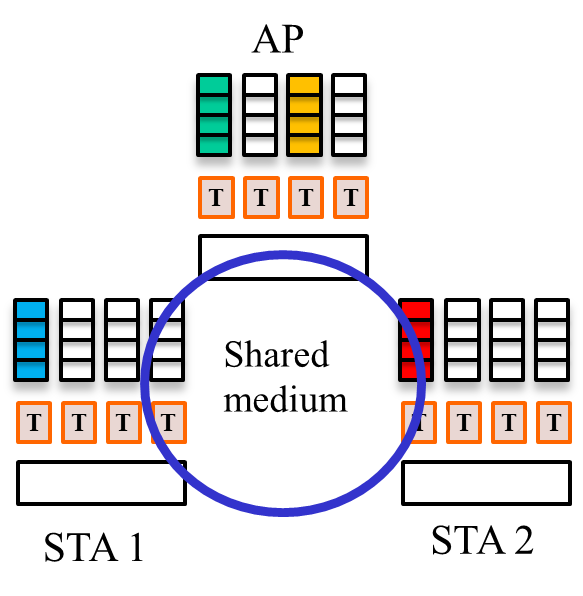 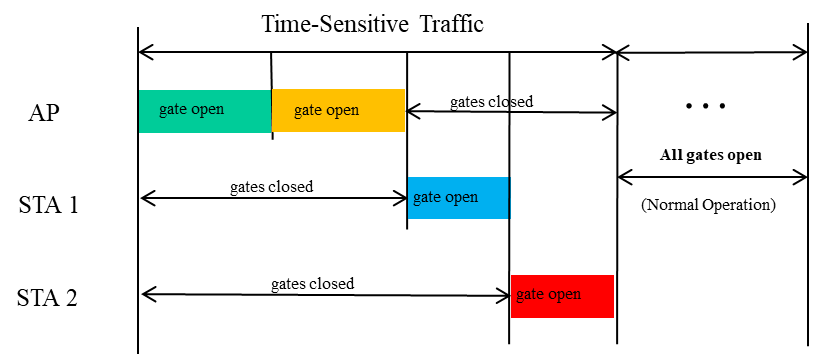 Example of time-Aware shaping capability to resolve contention between managed STAs.6.4 Dual link (Frame Replication and Elimination)Due to the competitions and interference are common and hardly in control under wireless network, in order to improve the latency stability, dual link proposal is brought up to address this issue. The dual link or FRE capability has also been defined for Ethernet by the 802.1CB standard and could be extended to 802.11. The dual link capability can be used in combination with other capabilities to control latency to improve the overall reliability of the system.Dual link proposal applies to STA and AP which can work on at least two bands and can be enabled by user or specific API in APP for latency and stability sensitive applications.The interaction process is demonstrated as following: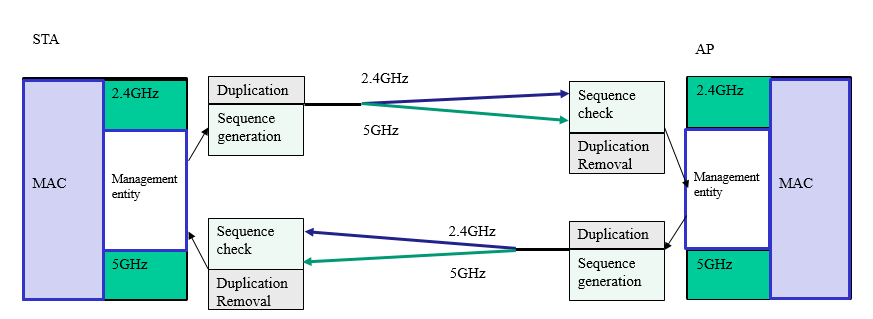 There are two implementation modes for dual link applications.Duplicate Mode：When dual link feature is enabled, each packet in one certain traffic stream will be duplicated at one end and de-duplicated on the other end. The transmission side will tag duplicated packet with a unique sequence number which will be identified at the other end for de-duplication purposes. At the receiver side, the de-duplication will be done before packet is processed. Only first arrived packet will be accepted and trigger ACK and the second arrived packet will be dropped.Cutting Mode：Different part of packet transmit in different stream of different links. The transmission side will tag part of packet with a unique sequence number which will be identified at the other end for combining purposes. If the combine processing time is short enough this mode will effectively reduce the latency. Monitoring the physical available bandwidth in the Wi-Fi link to determine which mode to be used for delivering the data.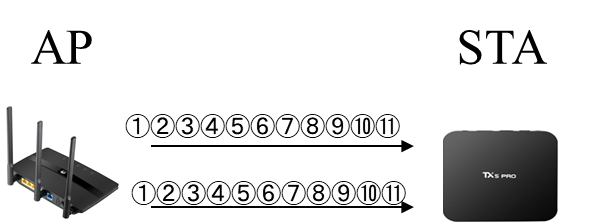 Diagram of Duplicate Mode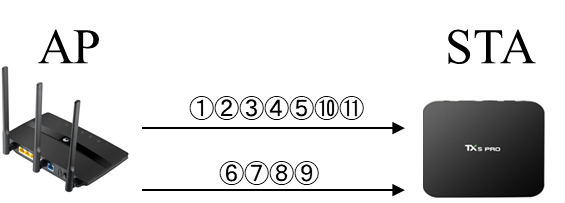 Diagram of Cutting ModeBase on above modes, there are still many problems should be solved, like:Traffic load balance: Since the actual bandwidth of the Wi-Fi links are not stable enough, a proper mechanism should be considered to reasonably assign the proper amount of traffic dynamically according to the actual bandwidth status in the two bands: 5G and 2.4G.Packet align: Cutting mode will cause packets out of order. Out of order should be differentiated from losses in the MAC layer. (Losses will cause extra delay). Dealing with out of order packets requires extra buffer and capabilities.6.5 Admission ControlCongestion is a major cause of high/variable latency and it is well known that if the traffic load exceeds the capability of the link, QoS will be degraded. QoS degradation maybe acceptable for many applications today, however emerging time-sensitive applications are highly succeptible to increased latency and jitter. In order to better control QoS, it is important to control access to the network resources. Admission control capabilities have already been defined in the 802.11 MAC. Admission control is also important to ensure that solution to control latency and reliability can be effective. Admission control can be used within a BSS and across overlapping BSSs in a managed network. Obviously, there is always the possibility of non-managed overlapping BSSs due the unlicensed spectrum used by 802.11. However, there are many scenarios where the network can be managed and solutions to control latency/reliability can be very effective in combination with admission control policies. Furthermore, as new spectrum become available (e.g. 6 to 7 GHz), there will be opportunity to apply more efficient medium access techniques, such as 802.11ax and beyond, and avoid contention with legacy 802.11 systems.7.Summary8. ReferencesIEEE 802.11 Real Time Applications TIG ReportIEEE 802.11 Real Time Applications TIG ReportIEEE 802.11 Real Time Applications TIG ReportIEEE 802.11 Real Time Applications TIG ReportIEEE 802.11 Real Time Applications TIG ReportDate:  2018-11-11Date:  2018-11-11Date:  2018-11-11Date:  2018-11-11Date:  2018-11-11Author:Author:Author:Author:Author:NameAffiliationAddressPhoneemailKate MengTencent Technology (Shenzhen) Company LimitedC1, Hi-Tech Park, NanShan, Shenzhen, China+86 166-7516-1765Katemeng@tencent.comAllan JonesActivision3100 Ocean Park Blvd, Santa Monica, CA 90405(310) 255-2000Allan.jones@activision.comDave CavalcantiIntel2111 NE 25th Ave, Hillsboro OR 97124, USA  Karthik Iyer Activision3100 Ocean Park Blvd, Santa Monica, CA 90405(310) 255-2000Karthik.Iyer@activision.comChenhe JiHuawei Technologies Co.,Ltd.101 Software Avenue, Yuhua District, Nanjing, China+86-13813901984jichenhe@huawei.comModeChance of laggingWi-Fi23%4G15%BandNo laggingLagging2.4GHz74.59%25.41%5GHz86.87%13.13%ComponentDistributionDistributionParametersParameters PDF(probability density function)ComponentLULDLUL PDF(probability density function)Initial packet size(Byte)UniformUniforma=0, 
b=20a=0, 
b=20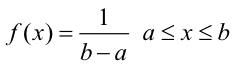 Packet arrival time (ms)Largest Extreme ValueLargest Extreme Valuea=13, 
b=3.7a=15, 
b=5.7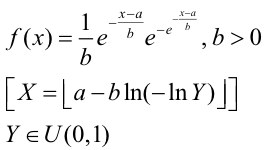 Packet size (Byte)Largest Extreme ValueLargest Extreme Valuea=50, 
b=11a=38, 
b=3.7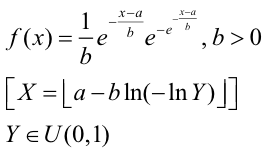 End packet
(Byte)UniformUniforma=500, 
b=600a=400, 
b=550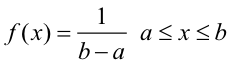 ComponentDistributionDistributionParametersParameters PDFComponentDLULDLUL PDFInitial packet size(Byte)UniformUniforma=0, 
b=80a=0, 
b=80Packet arrival time (ms)Largest Extreme ValueLargest Extreme Valuea=28, 
b=4.2a=22, 
b=3.4Packet size (Byte)Largest Extreme ValueLargest Extreme Valuea=210, 
b=35a=92, 
b=38End packet
(Byte)UniformUniforma=1400, 
b=1500a=500, 
b=600Specification Value Latency <10msPacket loss <0.1%Jitter <5ms High latency packet(>30ms)<1%Applications and RequirementsClass AClass BClass CApplicationsInteractive video, soft-real-time control, mobile robotics, Automated Guided Vehicles (AGV)AR/VR, remote HMI, hard-real-time cyclic control, machine tools, production linesHard-real-time isochronous control, motion control, printing, packagingTime synchronization10-1µs~1 µs~1 µsLatency bound50 -10 ms10 – 1 ms1ms – 250 µsReliability99% - 99.9%99.9% - 99.99%>99.999%